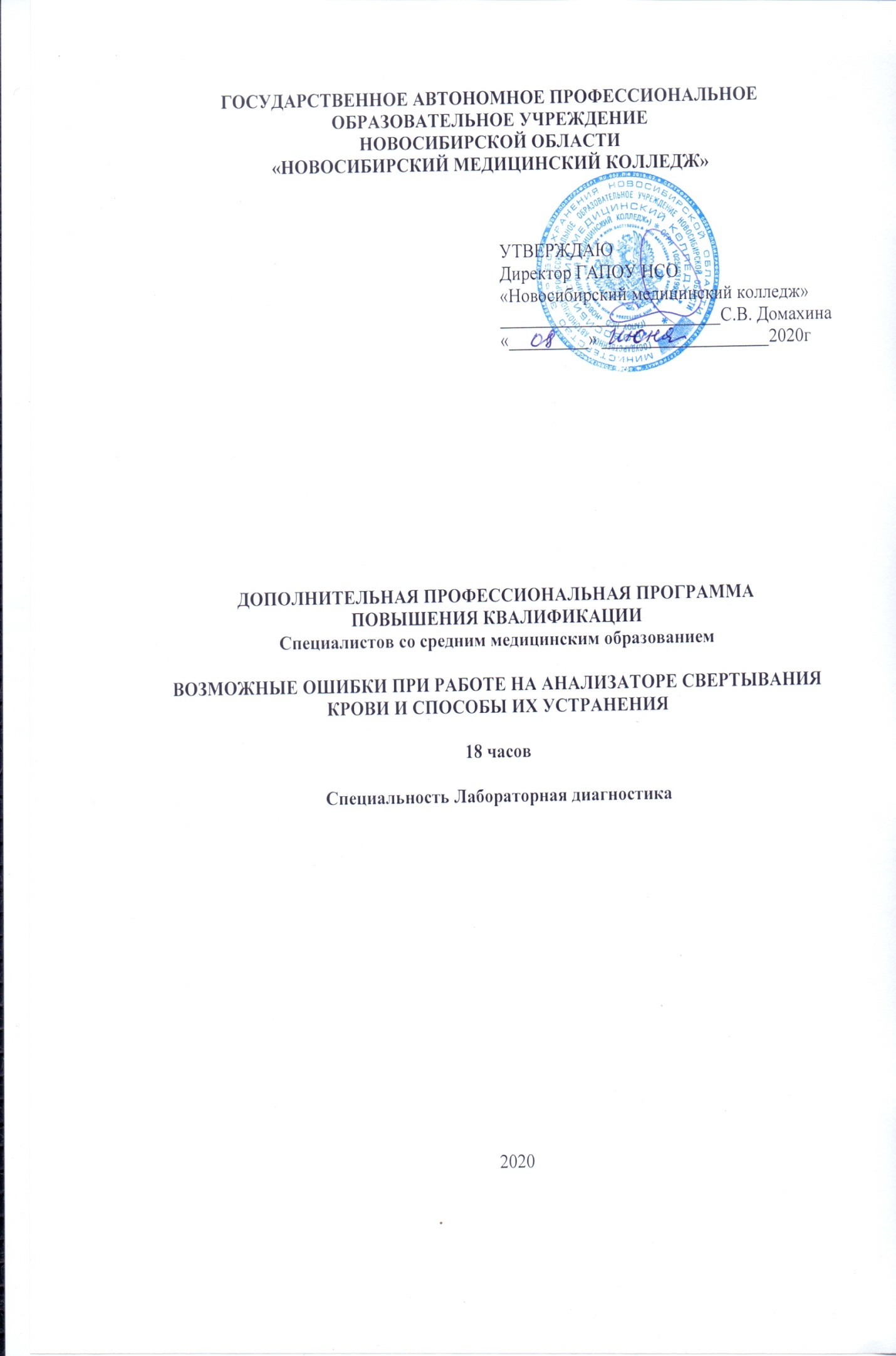 Авторы-руководители: Домахина С.В. – руководитель проекта, директор ГАПОУ НСО «Новосибирский медицинский колледж»Малиновская В.А. – руководитель-заместитель директора Центра дополнительного профессионального образования и симуляционного обученияКоллектив ГАПОУ НСО «Новосибирский медицинский колледж»:Абрамова Т.А. – кандидат биологических наук, преподаватель ПМ03 Проведение лабораторных биохимических исследований, без категории (тематический план, содержание ДПП ПК, условия реализации ДПП ПК)Кудрина О.М. – преподаватель ПМ06 Проведение лабораторных санитарно-гигиенических исследований высшей квалификационной категории, методист специальности Лабораторная диагностика Рекомендована экспертным Советом государственного автономного профессионального образовательного учреждения Новосибирской области «Новосибирский медицинский колледж» Протокол экспертного Совета от  «__19_»__июня__ 20_20_г. №_5___АННОТАЦИЯДОПОЛНИТЕЛЬНОЙ ПРОФЕССИОНАЛЬНОЙ ПРОГРАММЫПОВЫШЕНИЯ КВАЛИФИКАЦИИ«ВОЗМОЖНЫЕ ОШИБКИ ПРИ РАБОТЕ НА АНАЛИЗАТОРЕ СВЕРТЫВАНИЯ КРОВИ И СПОСОБЫ ИХ УСТРАНЕНИЯ» Дополнительная профессиональная программа повышения квалификации (далее ДПП ПК) «Возможные ошибки при работе  на  анализаторе свертывания крови и способы их устранения» для специалистов со средним медицинским образованием разработана с учётом современных требований к квалификации медицинского лабораторного техника, осуществляющей свою профессиональную деятельность в области лабораторных исследований.Исследование системы гемостаза занимает очень важное место в списке обязательных лабораторных исследований согласно медицинским стандартам. Развитие клинической медицины, возможностей хирургии и трансплантологии, увеличение количества патологии беременных, кардиология  и  прочие современные направления  медицины требуют очень подробного обследования состояния системы свертывания пациента. Раздел гемостаза в последние годы достаточно активно автоматизируется, инженерная мысль предлагает разнообразные технические средства – от малогабаритных полуавтоматических анализаторов, до производительных  автоматизированных систем анализа, которые с одной стороны облегчают работу сотрудников лаборатории, помогают расширить спектр проводимых исследований, а с другой – предъявляют дополнительные четкие требования к качеству выполняемых исследований. В частности к стандартизации подготовки проб, четкого выполнения методик, знания азов технического обслуживания приборов. Поэтому персоналу КДЛ, работающему на таком оборудовании необходимо знать основные варианты ошибочных действий (как своих, так и клинических коллег), какие последствия они привнесут и как их устранить, чтобы выдавать качественные результаты.Создание ДПП ПК «Возможные ошибки при работе  на  анализаторе свертывания крови и способы их устранения» актуально, тем что,  к качеству лабораторных исследований предъявляются очень высокие требования, а неадекватные результаты исследования системы свертывания крови могут привести к катастрофическим последствиям.  Особенно это важно для лабораторий экстренных служб, где свертология является обязательным компонентом работы лаборатории, но врачи не  дежурят и медицинский лабораторный техник является главным исполнителем, оставаясь наедине со сложной техникой. Поэтому  данная ДПП ПК является особо актуальной для специалистов как частных, так и государственных медицинских организаций.Цель ДПП ПК повысить уровень профессиональных компетенций специалистов в осуществлении методов лабораторной диагностики системы гемостаза.Основные задачи реализуемые ДПП ПК «Возможные ошибки при работе  на  анализаторе свертывания крови и способы их устранения»:Обновить и углубить знания практикующего специалиста в соответствие с тематикой ДПП ПК;Совершенствовать умения при реализации профессиональной деятельности;Повысить профессиональную квалификацию в рамках требований профессионального стандарта специалиста среднего звена.Содержание ДПП ПК «Возможные ошибки при работе  на  анализаторе свертывания крови и способы их устранения» разработано на основании действующих нормативно-правовых документов.Реализация ДПП ПК происходит с использованием всех современных педагогических технологий, с активным участием в обучении слушателей программы. В тематику включено 6  часов симуляционного обучения, во время которых в совершенстве отрабатываются методики работы с анализатором гемостаза, особенности преаналитического этапа, с последующим разбором ошибок. Все это позволяет стандартизировать подходы к исследованию и минимизировать  неудачи при выполнении своих профессиональных обязанностей. Проведение дебрифинга происходит представлением проблемной ситуации с последующим пошаговым решением. Брифинг осуществляется логично построенной презентацией, разработаны чек листы с указанием всех действий слушателя. Завершение тренинга осуществляется обобщением  и закреплением полученной информации, выделением ошибок с последующим разбором.Программа может быть использована в качестве дополнительного модуля в  другие ДПП ПК по желанию работодателя медицинских организаций оказывающих услуги лабораторной диагностики.Форма обучения: очная, с режимом занятий: с отрывом от работы, с частичным отрывом от работы, без отрыва от работы.Итоговая аттестация проводится на последнем занятии в виде итогового тест контроля, сдачей манипуляционной техники  -  демонстрацией навыка работы на приборе.По окончанию программы и успешной сдачи итоговой аттестации выдаётся удостоверение  о повышении квалификации образовательной организации государственного образца.ТЕМАТИЧЕСКИЙ ПЛАН№Наименование модулей и темКоличество аудиторных часовКоличество аудиторных часовВсегочасов№Наименование модулей и темсеминарско-практическиезанятиясимуляционный тренингВсегочасов123451.Система гемостаза - свертывающая и противосвертывающая системы. Методы лабораторного исследования гемостаза. Современный комплексный подход к оценке состояния гемостаза442.Проведение исследования системы гемостаза. Особенности преаналитического  этапа. Контроль качества исследований гемостаза, распространенные ошибки при проведении исследований.663.Современные виды анализаторов гемостаза.  Правила эксплуатации лабораторного оборудования. Выполнение исследований на анализаторах224.Проведение выполнения исследования на анализаторах 66ИТОГОИТОГО12618